COMUNE DI URBANIA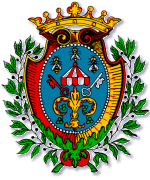 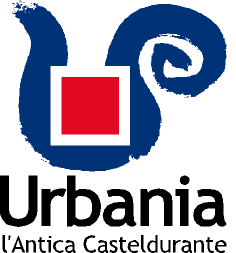 (Provincia di Pesaro e Urbino)Pizza Libertà, 161049 UrbaniaMODULO DA COMPILARE E RESTITUIRE AL COMUNE DI URBANIA ENTRO IL 10 SETTEMBRE 2020 (mail a: tributi@comune.urbania.ps.it o consegna diretta o tramite spedizione postale all’Ufficio Tributi)DICHIARAZIONE SOSTITUTIVA ATTO DI NOTORIETA’(art.47 DPR n.445 del 28-12-2000)Il sottoscritto ___________________,nato a _______ il _____________ titolare della ditta _____________________  con sede in via/località __________________________ n. _____ Città ________________ P.IVA n._______________________ ,  consapevole delle sanzioni penali in caso di dichiarazione non veritiere e falsità negli atti dichiarate nell’articolo 76 DPR n.445 del 2-12-200DICHIARAChe  la ditta sopra citata, rientrando nelle tipologie di attività di cui ai DPCM di seguito riportati e successive proroghe (barrare quello che interessa):[ ] DPCM 09 marzo 2020 (ad es. sospensione manifestazioni organizzate, servizi educativi per l’infanzia, musei, esercizi commerciali, centri sportivi) attività ha sospeso la propria attività a decorrere dal _______ e fino al ___________;[ ] DPCM 11 marzo 2020 (ad es. sospensione attività commerciali al dettaglio, mercati, servizi di ristorazione, servizi alla persona) ha sospeso la propria attività a decorrere dal _______ e fino al ___________;[ ] DPCM 22 marzo 2020 (ad es. sospensione attività produttive industriali e commerciali) ha sospeso la propria attività a decorrere dal _______ e fino al ___________;Che  la ditta sopra citata, non rientrando nelle tipologie di attività di cui ai DPCM riportati al punto 1  a causa dell’emergenza Covid 19, ha sospeso temporaneamente la propria attività a decorrere dal _______ e fino al ___________;CHIEDE La riduzione della Tari dovuta per l’anno 2020 nella misura e con le modalità che verranno stabilite dal Consiglio Comunale del Comune di Urbania con apposita deliberazione.Luogo e data____________________Il Dichiarante________________________Ai sensi dell’art 38 DPR n.445 del 28-12-2000 la dichiarazione è sottoscritta dall’interessato in presenza del dipendente addetto, ovvero sottoscritta e inviata unitamente a copia fotostatica non autenticata di un documento di identità del sottoscrittore, all’ufficio competente, tramite un incaricato oppure a mezzo mail all’indirizzo tributi@comune.urbania.ps.it.